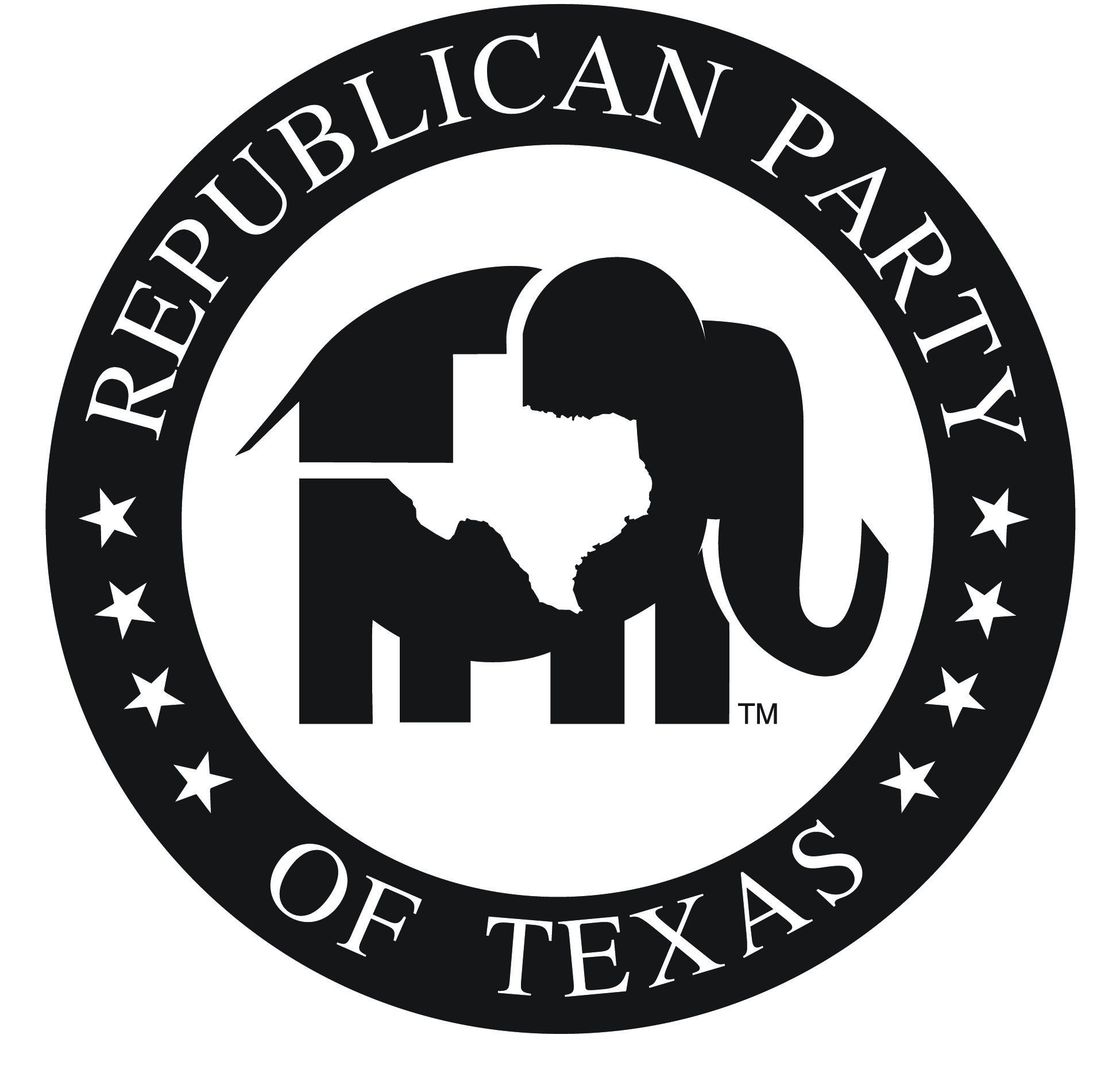 Acknowledgement of Receipt of Candidate Filing PacketI hereby declare that I have receiveda Candidate Filing Packet from<First Name Last Name>, Chairman of the<County Name> County Republican Party.County Chariman’s signatureCandidate’s printed nameCandidate’s signatureCandidate’s office soughtDate packet received